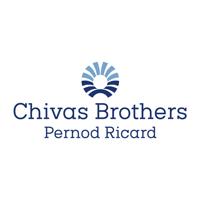 IWSC 2025 Spirits CommunicatorSponsored by Chivas BrothersThe search is on to find the winner of the IWSC’s 2025 Spirits Communicator award. Entries are open for the award that recognises the very finest talent in spirits communication.Organised by the IWSC and sponsored by Chivas Brothers, the people behind some of the world’s best-loved Scotch whisky brands, the award is open to individuals whose communication skills have made an exceptional contribution towards the promotion of spirits.The widely regarded accolade is open to entrants from all over the globe, across the worlds of publishing, journalism, social media, broadcasting and education, and is judged by a panel of communication experts, including previous winners of this accolade, as well as a member of the IWSC team and a representative from Chivas Brothers. Entry is free of charge. The award will focus on your achievements in the past 12 months, while also taking into consideration overall career accomplishments.The deadline for entry is Friday 6th September and a shortlist of entrants will be shared during the last weeks of September, ahead of the winner being announced on Tuesday 12th November at our 2024 Awards Celebration.Following the announcement, the IWSC will look forward to working closely with the winner in a program of activations throughout the year including features in the IWSC’s consumer magazine, Club Oenologique. Submitting your entry: Please return this completed questionnaire to community@iwsc.net by Friday 6th September 2024.Biography (no word limit):List of notable achievements:Why would you like to be the 2025 IWSC Spirits Communicator?About Chivas BrothersChivas Brothers is the Pernod Ricard business dedicated entirely to Scotch whisky. Its award-winning portfolio features some of the world’s most revered single malt and blended Scotch whisky brands, including Chivas, Ballantine’s, Royal Salute and The Glenlivet, which are exported from Scotland to over 100 countries worldwide. The UK’s No. 2 Scotch whisky producer, Chivas Brothers and its 1,600-strong team across 27 sites and over 30 based internationally, is committed to upholding and protecting the heritage of Scotch and ensuring its sustainable future, as well as opening it up to new audiences across the globe.NOMINEE’S CONTACT INFORMATIONNOMINEE’S CONTACT INFORMATIONNOMINEE’S CONTACT INFORMATIONNOMINEE’S CONTACT INFORMATIONNOMINEE’S CONTACT INFORMATIONNOMINEE’S CONTACT INFORMATIONFull name:Country of residence:Email:Website:Social media handle(s):Social media handle(s):ABOUT YOU YOUR ACHIEVEMENTS WHY YOU? 